Муниципальный район «Красночикойский район»СОВЕТ МУНИЦИПАЛЬНОГО РАЙОНА«КРАСНОЧИКОЙСКИЙ РАЙОН»РЕШЕНИЕ«30» июня 2020 г.                                                                                            № 199с. Красный ЧикойО заключении дополнительного соглашения № 1 к Соглашению о передаче осуществления части полномочий муниципального района «Красночикойский район» по решению вопросов местного значения органам местного самоуправления сельского поселения «Альбитуйское»В соответствии с абзацем 3 части 4 статьи 15 Федерального закона от 6 октября 2003 года № 131-ФЗ «Об общих принципах организации местного самоуправления в Российской Федерации», руководствуясь частью 4 статьи 8 Устава муниципального района «Красночикойский район», Порядком заключения соглашения о передаче (принятии) осуществления части полномочий, утвержденного решением Совета муниципального района «Красночикойский район», Совет муниципального района «Красночикойский район» решил:1. Поддержать инициативу главы муниципального района «Красночикойский район» о заключении с органами местного самоуправления сельского поселения «Альбитуйское» дополнительного соглашения к Соглашению о передаче осуществления части полномочий муниципального района «Красночикойский район» по решению вопросов местного значения (далее – части полномочий).2. Утвердить дополнительное соглашение о передаче осуществления части полномочий согласно приложению к настоящему решению.3. В срок до 10.07.2020 года главе муниципального района «Красночикойский район» подписать дополнительное соглашение и направить настоящее решение в Совет сельского поселения «Альбитуйское» для утверждения дополнительного соглашения и подписания главой сельского поселения «Альбитуйское».4. В течение 20 дней с момента получения настоящего решения рекомендовать Совету сельского поселения «Альбитуйское» рассмотреть вопрос об утверждении дополнительного соглашения, а главе сельского поселения «Альбитуйское» подписать дополнительное соглашение к Соглашению  о передаче осуществления части полномочий и направить его в Совет муниципального района «Красночикойский район».5. Настоящее решение опубликовать (обнародовать) в уполномоченном органе печати.Глава муниципального района                                                  «Красночикойский район»                                                         А.Т. ГрешиловДОПОЛНИТЕЛЬНОЕ СОГЛАШЕНИЕ № 1к соглашению о передаче осуществления части полномочий муниципального района «Красночикойский район» по решению вопросов местного значения органам местного самоуправления сельского поселения «Альбитуйское» на 2020 год, утвержденному решением Совета муниципального района «Красночикойский район» от 22.11.2019г. № 123 и решением Совета сельского поселения «Альбитуйское» от «31» января 2020 г. № 141Администрация муниципального района «Красночикойский район», именуемая в дальнейшем Администрация района, в лице  главы муниципального района «Красночикойский район» Грешилова Александра Терентьевича, действующего на основании Устава муниципального района «Красночикойский район», с одной стороны, и Администрация сельского поселения «Альбитуйское», именуемая в дальнейшем Администрация поселения, в лице главы сельского поселения «Альбитуйское» Ланцова Виктора Алексеевича, действующего на основании Устава сельского поселения «Альбитуйское», с другой стороны, в дальнейшем именуемые Стороны, заключили настоящее дополнительное соглашение о нижеследующем.Пункт 3.2. части 3 Соглашения изменить, изложив  в следующей редакции:«3.2. Межбюджетные трансферты для осуществления переданных полномочий по решению вопроса местного значения - дорожная деятельность в отношении автомобильных дорог местного значения в границах населенных пунктов поселения и обеспечение безопасности дорожного движения на них, включая создание и обеспечение функционирования парковок (парковочных мест), осуществление муниципального контроля за сохранностью автомобильных дорог местного значения в границах населенных пунктов поселения, организация дорожного движения, а также осуществление иных полномочий в области использования автомобильных дорог и осуществления дорожной деятельности в соответствии с законодательством Российской Федерации, зачисляются в бюджет поселения на основании ходатайства (заявления) главы сельского поселения  с представлением актов выполненных работ.Межбюджетные трансферты для осуществления иных переданных полномочий зачисляются в бюджет поселения ежемесячно в размере 1/12 годового объема в срок до 25 числа месяца.»2. Все остальные положения Соглашения, заключенного сторонами, остаются без изменений.3. Настоящее дополнительное соглашение составлено в двух экземплярах, имеющих одинаковую юридическую силу.4. Настоящее дополнительное соглашение вступает в силу с момента его подписания обеими сторонами и действует до полного исполнения обстоятельств по соглашению.Юридические адреса подписи СторонУважаемая Светлана Викторовна!В соответствии с Порядком внесения проектов муниципальных правовых актов в Совет муниципального района «Красночикойский район», направляю Вам проекты решений Совета «О заключении дополнительных соглашений к Соглашениям о передаче осуществления части полномочий муниципального района «Красночикойский район» органам местного самоуправления сельских поселений», для рассмотрения и утверждения на заседании Совета.Приложения: 1.Проекты решений Совета всего 15 штук на 4 листах в 3 экз. каждый;  2. Пояснительная записка на 1 листе в 1 экз..Глава муниципального района«Красночикойский район»                                                    А.Т. Грешилов Никифорова И.В.2-14-56ЛИСТ СОГЛАСОВАНИЯпроекта правового актаВид акта: Проекты решения Совета МР «Красночикойский район»Проект вносится:  Юридическим отделомЗаголовок:  О заключении дополнительных соглашений к Соглашениям о передаче осуществления части полномочий муниципального района «Красночикойский район» по решению вопросов местного значения органам местного самоуправления сельских поселенийЗ А В И З И Р О В А Л И:Отметка о нормативности правового актаОтметка информационного отдела о размещении проекта НПА на сайтеДанные об исполнителе: (Ф.И.О. полностью, должность, номер телефона)Никифорова И.В., начальник юридического отдела, 2-14-56Запись о соответствии бумажной копии электронному носителю, личная подпись исполнителя:______________________________________________________________________________________________________________________________________________регистрационный номер проекта и дата поступления проекта(заполняется протокольным отделом)Рассылка: - Совет муниципального района «Красночикойский район»УТВЕРЖДЕНОрешением Совета муниципального района «Красночикойский район»от «30» июня 2020 года № 199решением Совета сельского поселения «Альбитуйское»от «__»_______20__года №___Администрация муниципальногорайона «Красночикойский район»ИНН 7509000408КПП 750901001БИК 047601001Р/С 40204810200000000125с. Красный Чикой, ул. Первомайская, 59Глава муниципального района                 «Красночикойский район»    _______________А.Т. Грешилов    «___»____________ 20___г.                 Администрация сельского поселения «Альбитуйское»ИНН  7509004025                   КПП   750901001                    БИК   047601001                     Р/С  40101810200000010001        с. Альбитуй, ул. Центральная, 48Глава сельского поселения  «Альбитуйское»_______________В.А. Ланцов«___»____________ 20___г.                 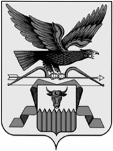 Российская ФедерацияЗабайкальский крайМуниципальный район«Красночикойский район»АДМИНИСТРАЦИЯМУНИЦИПАЛЬНОГО РАЙОНА     «КРАСНОЧИКОЙСКИЙ РАЙОН»673060, Красный Чикойул. Первомайская, 59тел.: (30-230) 2-14-36 факс: 2-23-93e-mail: pochta @ chikoy.e- zab.ru               ___________ № ___________           на № __________ от ____________Председателю Совета муниципального района «Красночикойский район»С.В. СтрекаловскойДолжность и расшифровка фамилии лица, завизировавшего проектСроки визирования в согласующем органеСроки визирования в согласующем органеЛичная подпись лица, завизировавшего проект и датаПримечание Должность и расшифровка фамилии лица, завизировавшего проектДата сдачи Дата полученияЛичная подпись лица, завизировавшего проект и датаПримечание Председатель комитета по финансам Шарпилова И.А.Начальник отдела РИ Никонов И.В.Начальник юридического отделаНикифорова И.В.ФИОспециалиста юридического отделаЯвляется НПАНе является НПАНикифорова И.В.Ф.И.О. специалиста информационного отделаДата размещения проекта на сайтеПодпись